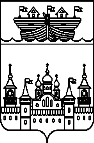 СЕЛЬСКИЙ СОВЕТ ВОЗДВИЖЕНСКОГО СЕЛЬСОВЕТА ВОСКРЕСЕНСКОГО МУНИЦИПАЛЬНОГО РАЙОНА НИЖЕГОРОДСКОЙ ОБЛАСТИРЕШЕНИЕ11 августа 2017 года										№ 21Об отмене Положения о проверке достоверности и полноты сведений, представляемых лицами, замещающими муниципальные должности в Воздвиженском сельсовете и соблюдения указанными лицами ограничений и запретов, утвержденное решением сельского Совета от 06.04.2016 г. № 16На основании протеста прокуратуры Воскресенского района №5-1-2017 от 23 июня 2017 г. и в целях приведения в соответствие с действующим законодательством Российской Федерации о муниципальной службе и противодействии коррупции  Сельский Совет Воздвиженского сельсовета Воскресенского муниципального района решил:1.Отменить Положения о проверке достоверности и полноты сведений, представляемых лицами, замещающими муниципальные должности в Воздвиженском сельсовете и соблюдения указанными лицами ограничений и запретов, утвержденное решением сельского Совета от 06.04.2016 г. № 162.Обнародовать настоящее решение путем вывешивания на информационном стенде в здании администрации Воздвиженского сельсовета и разместить в информационно-телекоммуникационной сети Интернет на официальном сайте администрации Воскресенского муниципального района.3.Контроль за исполнением настоящего постановления возложить на постоянную комиссию сельского Совета по социальной политике, регламенту, вопросам местного самоуправления, благоустройству ( депутат Смирнова Е.В.) .4. Настоящее решение вступает в силу со дня его обнародования.Глава местного самоуправления:						Н.П. Лебедев